一般情報など	オーストラリアクラブの2選手がNSW州大会において準優勝しました。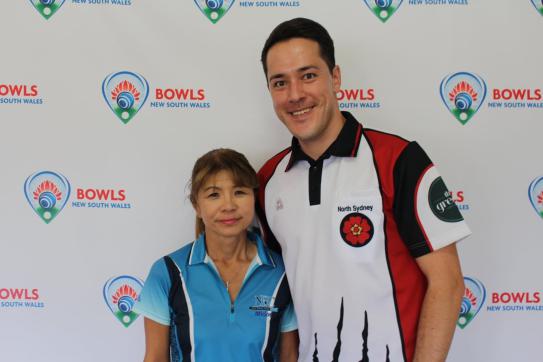 去る4月3日・4日に開催された2021年度Bowls NSW  Mixed Pairs StateChampionships（コロナ禍のロックダウンで昨年の試合が順延されていたもの）という大会でオーストラリアクラブの長谷部健太・松岡　緑チーム（写真）が準優勝しました。この大会は、毎年行われており、その年の州における優勝者を決める大会です。ニューサウスウエールズ州を１６地域に分けてそれぞれの地域で大会を行い、優勝者のみを各地から１６チーム集めて行われるものです。１６チームが予選ラウンドは4チームずつ4グループに分かれて総当たり戦3ゲームを戦い、各グループの1位になった4チームが決勝トーナメントの準決勝、決勝を戦うものです。ゲーム方式は1人4球の15エンド戦ですが、2-2-2-2方式という日本の大会では実施していないゲーム方式で行われました。この大会に出場するにはまず、各地域で５０チームを超える中から勝ち上がって出場権を得る難しい大会です。それが１６地域集まるのですから、参加選手はかなりの数になり、日本選手権大会で優勝するよりも難易度はずっと高いのです。その中で、長谷部・松岡ペア—は予選ラウンドはオーストラリア代表の前コーチであり、何度も世界大会で優勝経験のある、Cameron Curtis（カメロン・カーチス）のチームと同じグループだったものの、直接対決で勝ち、全勝で予選を1位通過しました。ついで、決勝トーナメントに入り準決勝はCarmen Anderson（カーメン・アンダーソン）というワールドカップ優勝者でノーフォーク代表のいるペア—を破って決勝に進出しました。決勝戦は息詰まる接戦でしたが後半に入って相手にややツキがあって惜しくも９：１３で勝ちを逃したものです。予選ラウンドでのCarmeron Curtis戦および決勝戦の様子は生放送されFacebookを通じて全世界に公開されました。Bowls NSWのWEBにはアーカイブがありますのでまだ見れます。https://nswbowls.golive.events/2021-nsw-state-mixed-pairs/2022年4月の行事、活動などの結果定期理事会および総会の開催 開催日時： 令和4年4月10日（日）13時から17時まで開催場所： ZOOMによるリモート会議方式議事結果：●2021(令和3)年度最終理事会（13時～15時）　議長：児島理事長　　　　出席義務者：理事24名中の22名が出席　　　第1号議案　2021年度事業結果報告書および決算報告書の件　　　第2号議案　2022年度事業計画書および予算計画書の件　　　第３号議案　2022年度アスリート委員会委員およびアンチ・ドーピング委員会委員の指名の件      審議結果は、第１号から３号議案について原案通りで承認。　●2021(令和3)年度定期総会（15時～16時）　議長：森会長　　　　出席義務者：各クラブ代表者16名中の15名が出席　　  第1号議案　2021年度事業結果報告書および決算報告書の件　　  第2号議案　2022年度事業計画書および予算計画書の件　　　第３号議案　2022年度アスリート委員会委員およびアンチ・ドーピング委員会委員の指名の件第4号議案  クラブの退会と新規入会および2022年度の監事および理事の異動の件　　　審議結果：第１号から３号議案について原案通りで承認。　　　　　　　　第４号議案のクラブの退会と新規入会については次表の通りで承認。　　　　　　　　第４号議案の2022年度の監事および理事の異動については次表の通りで承認。●2022(令和4)年度第1回理事会（16時～17時）　議長：児島理事長　　　　出席義務者：理事25名の21名が出席　　　第1号議案　10月開催の第７回ローンボウルズ・ジャパンオープン国際大会の実行委員会委員指名の件審議結果は、原案通りで承認。第２号議案　日本選手権大会（本戦および予選会を含む）の予選ラウンドにおける順位決定方式の見直しの件審議結果は、第１基準は勝ちポイント、第２基準は得失点比率を得失点差に戻し、第３基準以降は技術・競技部の決定事項として一任とする、ということで承認・決定した。      第3号議案　その他の連絡・報告事項（５）Aリーグカップ2022年前期大会(第7,8節)主催：関西ローンボウルズ協会　主管：Ａリーグ実行委員会場所：明石公園ローンボウルズグリーン日時：4月3日（日）、17日（日）13：00～17:00結果：4月17日（日）終了時点での成績。（６）SVリーグ2022年度前期大会（第1、２節）主催：関西LB協会主管：SVリーグ実行委員会　　　リーダー： タッチャーズ、会計：兵庫車いす 、記録：LC京都場所：神戸市しあわせの村ローンボウルズグリーン日時：4月2日（土）、23日（土）13:00～16:00競技結果：4月23日　終了時点での成績（７）Mリーグ2022年度前期大会（第1,2節）主催：関西LB協会　主管：Mリーグ実行委員会場所：神戸市しあわせの村ローンボウルズグリーン日時：4月9日（水）、27日（水）13:00～16:00競技結果：4月27日（水）終了時点での成績。（６）男女フリー・フォアーズ関西選手権大会　兼　日本選手権関西予選会主催：関西ローンボウルズ協会　主管：兵庫車いすクラブ、神戸ボウルズ、ALBC、LC京都日時：4月16日(土)9:00-17:00場所：明石市明石公園ローンボウルズグリーン内容：男女フリー・フォアーズ種目、一人2球×10エンド（または90分時間制限）参加チーム数：10チーム競技方式：　1チームが4ゲームを戦い、4ゲームの合計勝ちポイント数、総得失点差、総得失点比率の順により最終順位を決定した。結果：　　　　　　　　　　　　　　　　　　　　　　Δ＝総得失点差（７）2022年度春季明石市総合体育大会ローンボウルズ大会主催：明石市体育協会　主管：関西ローンボウルズ協会、明石市ローンボウルズ協会日時：4月24日(日)9:00-17:00場所：明石市明石公園ローンボウルズグリーン内容：男女フリー・トリプルズ種目、一人3球×8エンド（または75分時間制限）参加チーム数：１２チーム結果：　雨天のため中止（８）2022年度春季神戸市長賞大会主催：関西ローンボウルズ協会　主管：学園都市ワイズ、神戸タッチャーズ、村人クラブ日時：4月30日(土)9:00-17:00場所：神戸市しあわせの村ローンボウルズグリーン内容：男女フリー・トリプルズ種目、一人3球×8エンド（または75分時間制限）参加チーム数：14チーム競技方式：　勝ち抜き戦方式で　1チームが4ゲームを戦い、4ゲームの合計勝ちポイント数、総得失点差、総得点、獲得エンド数の順により最終順位を決定した。結果：　　　　　　　　　　　　　　　　　　　　　　Δ＝総得失点差2022年5月、6月の計画、予定（１）BJ理事連絡会（Ｗeb会議）令和4年度開催日時：(第1回)　5月14日（土）20：00～21:30　(第2回)　6月18日（土）20：00～21:30　場所：ZoomによるWeb会議議題：追って連絡（２）第7回ジャパンオープン国際大会実行委員会開催日時：(第1回)　5月28日（土）10：00～12:00　(第2回)　6月25日（土）10：00～12:00　場所：しあわせの村研修館　研修室議題：追って連絡（３）Aリーグカップ2022年前期大会(第9,10,11,12節)主催：関西ローンボウルズ協会　主管：Ａリーグ実行委員会場所：明石公園ローンボウルズグリーン日時：5月1日（日）、15日（日）、6月5日（日）、19日（日）13：00～17:00参加申込み：事前申込みは不要。当日、会場への来場で可。チーム編成は当日の抽選にて決定。（４）SVリーグ2022年度　前期大会(第3,4,5,6節)主催：関西LB協会主管：SVリーグ実行委員会　　　リーダーはタッチャーズ、会計は兵庫車いす 、記録はLC京都が担当場所：神戸市しあわせの村ローンボウルズグリーン日時：5月14日（土）、21日（土）、6月4日（土）、18日（土）　13:00～16:00（12時45分までに受付完了のこと）　競技内容：10チームが参加し、ペアーズ戦を２ゲーム行う。（５）Ｍリーグ2022年度　前期大会(第3,4,5,6節) 主催：関西LB協会　主管：Mリーグ実行委員会場所：神戸市しあわせの村ローンボウルズグリーン日時：5月11日（水）、25日（水）、6月8日（水）、25日（土）13:00～16:00競技内容：チーム編成は当日の抽選にて決定。参加人数によりペアーズ、トリプルズ、フォアーズ戦を行う。8エンド戦を2ゲーム行う。ポイントの計算方法は、｛勝ちエンド数×１ポイント+ゲーム勝利のとき2ポイント　　（引き分けなら1ポイント）｝参加申込み：事前申込みは不要。当日、会場への来場で可。チーム編成は当日の抽選にて決定。（６）男女ペアーズ関西選手権大会　兼　日本選手権大会関西地区予選会主催：関西LB協会　主管：神戸ボウルズ場所：神戸市しあわせの村ローンボウルズグリーン日時：5月7日（土）、8日（日）9時～16時　　　　　男子は2日間、女子は8日の1日のみ参加チーム数：男子12チーム、女子8チーム競技方式（男子）：一人3球×10エンド戦（65分の時間制限付き）　　　　　　　　予選ラウンドは6チーム×2グループに分かれ、グループ内で総当たり戦　　　　　　　　　　　5試合を行う。　　　　　　　　決勝ラウンドは、予選ラウンドの各グループ上位2チーム（合計4チーム）によるノックアウト戦により準決勝、決勝戦（および3位決定戦）を行う。競技方式（女子）：一人3球×8エンド戦　　　　　　　　予選ラウンドはランダムに対戦相手を決めて3試合を行う。　　　　　　　　決勝ラウンドは、予選ラウンドの結果による1位×2位、3位×4位、5位×6位のプレーオフにより最終順位を決定する。上位2チーム（合計4チーム）によるトーナメント戦により準決勝、決勝戦（および3位決定戦）を行う。（７）フレンドシップ2022大会主催：神戸タッチャーズ場所：神戸市しあわせの村ローンボウルズグリーン日時：5月29日（日）9時～16時参加資格：条件なし、オープン　　　　参加費：1チーム2,000円競技方法：男女不問ペアーズ戦　　　　　一人4球×8エンド戦〈70分時間制限あり〉を4試合行う。募集チーム数：14チーム申し込み先：5月18日（水）までに神戸タッチャーズ箕浦氏まで（８）障がい者ファミリー大会主催：兵庫車いすクラブ　場所：神戸市しあわせの村ローンボウルズグリーン日時：6月12日（日）9時～16時（９）新任アンパイア―研修会（実地研修）主催：BJ技術・競技部　場所：明石公園ローンボウルズグリーン日時：5月22日（日（１０）新任アンパイア―研修会（ルールブックの復習）主催：BJ技術・競技部　場所：神戸市しあわせの村研修館　研修室日時：6月26日（日）9:00-16:00明石市中央体育会館インドアマット交流大会　　　　主催：明石市ローンボウルズ協会　　　　場所：明石市中央体育会館第１競技場（２リンク）　　　　日時：6月13日（月）９：00～１７：00　　　　参加募集人数：トリプルズ６チーム（18人）　　　　　　　　　　一人3球８エンド戦を4ゲーム実施参加費：一人500円（当日受付）　区分クラブ名（代表者名）異動の理由退会帝京中高校LBC　　（松原　忍）松原代表が定年退職となり、学校として後任指導者が出なかったため。退会愛知ボウルズ　　（木藤直樹）会員の勤務地が遠方に拡散し、統一した活動が困難になったため。新規入会日栄ﾛｰﾝﾎﾞｳﾙｽﾞｸﾗﾌﾞ　　（小林信芳）松原敬之理事の紹介により。正会員から普通会員に変更村人クラブ　　　（秋山静司）正会員としてBJの運営に参画する人材が輩出できなくなったため。区分氏名（所属クラブ）異動の理由理事退任松原 忍（帝京中高LBC）クラブが退会のため。理事退任木藤直樹（愛知ボウルズ）　同上理事退任吉田利男（村人クラブ）正会員から普通会員に変更のため。理事新任小林信芳（日栄LBｸﾗﾌﾞ）　　クラブの新規入会により。理事新任松原和子（東京LBC）女性理事登用のため。理事新任吉中康子（LC京都）　同上理事新任スーザン・ヤップ（兵庫車いすクラブ）　同上監事新任坂本紘一（神戸ﾀｯﾁｬｰｽﾞ）小田洋之氏の死去に伴う後任としてA-1リーグ	A-2リーグ１位合田洋子（学園ワイズ）　　90点八杉瞳（兵庫車椅子）　　　87点２位森　紘一　（学園ワイズ）　86点山本唯信 (ＡＬＢＣ）　86点　　３位坂本紘一（神戸ﾀｯﾁｬｰｽﾞ）84点川村信子（兵庫車椅子）73点　　順位1位2位3位4位5位6位7位8位9位10位チーム名ALBC　兵庫車椅子A　学園-B　学園-A　ﾀｯﾁｬ-ｽﾞALC京都ﾀｯﾁｬ-ｽﾞCﾀｯﾁｬ-ｽﾞB兵庫車椅子A村人クラブ勝点12 9 76654333得失点差+28+3+10 +7－4 +7－5－5－18－23得点合計 5344 3539 33  3831362427順位氏　名平均ポイントポイント合計出場試合数１位宮﨑 宗久（神戸タッチャーズ）7.75031.04２位野上 哲男（神戸タッチャーズ）6.75027.04２位中田 照男（神戸タッチャーズ）6.75027.04順位チーム名選手名　成績１位神戸タッチャーズ―A坂本紘一、宮崎宗久野上哲男、野上京子４勝0敗２位兵庫車いす川村信子、八杉　瞳　　　魚住弘治、児島久雄3勝1敗Δ＝+28、３位神戸ボウルズ石田健児、宮北　茂、前林典子山根英輝、ラッセル・フォーサイス3章1敗Δ＝+15４位ALBC―A垣内紀子、小林綾子関口　溜、旭　吉功2勝2敗Δ＝+7順位チーム名選手名　成績１位ALBC - B小田　昌、長島俊和、旭　吉功４勝1分け２位神戸グリーン・村人クラブ混成林　嘉雄、船引啓吾、川阪泰夫　　　3勝1敗、Δ＝+14３位学園ワイズ-B森　紘一、奥村宏道、藤川辰美3勝1敗、Δ＝+4